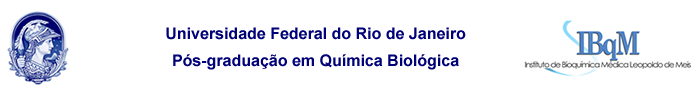 Dissertações do Mestrado Profissional: Declaração de PresençasDeclaro que o(a) aluno(a) XXXXXXXXXXXXX, DRE XXXXXXXXX, obteve XX presenças em Defesas de Dissertações do Mestrado Profissional em Educação, Gestão e Difusão Científica, conforme a relação abaixo:Rio de Janeiro, 20 de julho de 2023.___________________________________________________________
Mestrado Profissional em Educação, Gestão e Difusão Científica
Instituto de Bioquímica Médica Leopoldo de Meis – CCS/UFRJPresençasDataPáginaNº da Ass.XX/XX/XXXXXXXXXXXXXXXXXXX/XX/XXXXXXXXXXXXXXXXXXX/XX/XXXXXXXXXXXXXXXXXXX/XX/XXXXXXXXXXXXXXXXXXX/XX/XXXXXXXXXXXXXXXXXXX/XX/XXXXXXXXXXXXXXXXXXX/XX/XXXXXXXXXXXXXXXXXXX/XX/XXXXXXXXXXXXXXXXXXX/XX/XXXXXXXXXXXXXXXXXXX/XX/XXXXXXXXXXXXXXXXXXX/XX/XXXXXXXXXXXXXXXXXXX/XX/XXXXXXXXXXXXXXXXXXX/XX/XXXXXXXXXXXXXXXXXXX/XX/XXXXXXXXXXXXXXXXXXX/XX/XXXXXXXXXXXXXXXXXXX/XX/XXXXXXXXXXXXXXXXXXX/XX/XXXXXXXXXXXXXXXXXXX/XX/XXXXXXXXXXXXXXXXXXX/XX/XXXXXXXXXXXXXXXXXXX/XX/XXXXXXXXXXXXXXXXXXX/XX/XXXXXXXXXXXXXXXXXXX/XX/XXXXXXXXXXXXXXXXXXX/XX/XXXXXXXXXXXXXXXXXXX/XX/XXXXXXXXXXXXXXXXXXX/XX/XXXXXXXXXXXXXXXXX